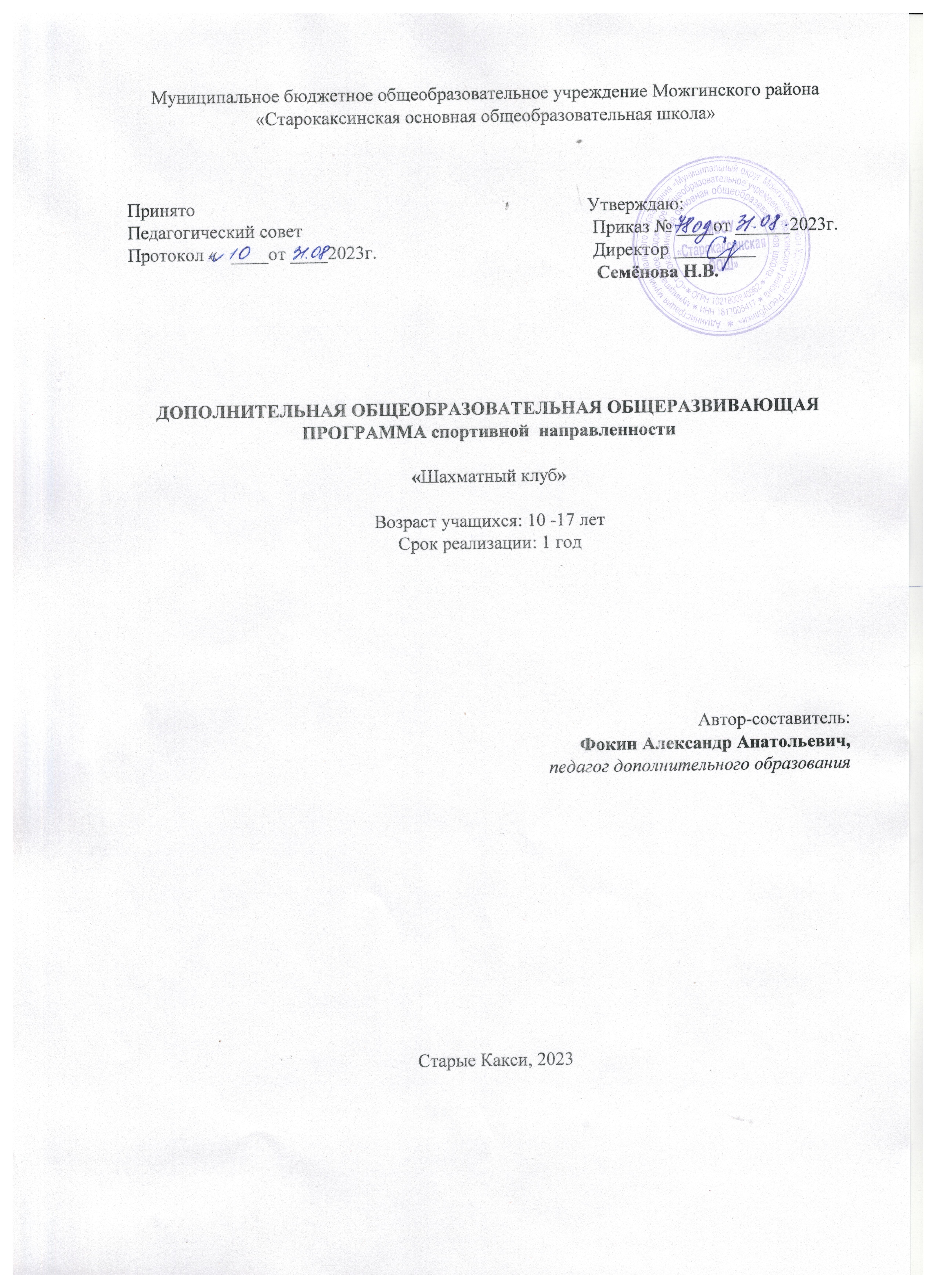 Раздел 1 «Комплекс основных характеристик дополнительной общеобразовательной общеразвивающей программы»Дополнительная общеобразовательная общеразвивающая программа «Шахматный клуб» разработана в соответствии с требованиями нормативных документов и на основании Положения о дополнительной общеобразовательной общеразвивающей программе (утверждено приказом директора МБОУ «Старокаксинская ООШ»» от 31 августа 2023 года  № 78-од.)1.1Пояснительная записка:направленность программы –  физкультурно-спортивная актуальность программы – Игра в шахматы расширяет кругозор, учит думать, быть внимательным. Учит запоминать, сравнивать, обобщать, предвидеть результаты своей деятельности. Развивает изобретательность и логическое мышление.   отличительные особенности программы – Шахматы – Эта удивительная, древнейшая игра доставляет детям много радости, удовольствия и оказывает огромное влияние на умственное развитие.адресат программы – возраст с 6 до 10 лет, занятия могут посещать и мальчики, и девочки; формы обучения  индивидуально - групповая; объем программы – 72 часа;срок освоения программы определяется содержанием программы – 36 недели, 9 месяцев.режим занятий – 1 раз в неделю по 2 часа, продолжительность занятия – 45 минут.1.2Цель и задачи программы:Цель – научить детей играть в шахматы;Задачи: - научить понятиям  шах, мат, пат, ничья, мат в один ход, длинная и короткая         рокировка и правилами игры в шахматы;- научить ориентироваться на шахматной доске, знать названия шахматных фигур и их ходов; –развивать  внимание, память, логическое мышление; - формировать организованность, умение анализировать свои и чужие ошибки и учиться на них, выбирать правильное решение. 1.3Содержание программыУчебный план Содержание учебного планаРаздел 1. «История развития шахмат»Теория: История шахмат. Легенда о радже и мудреце. Великие люди  и  шахматы.Раздел 2. «Правила игры и соревнований. Нотация»Теория: Понятие о правилах игры. Правила проведения соревнований по шахматам. Правила турнирного поведенияПрактика: Практика по шахматам. Расстановка фигур. Запись партийРаздел 3. «Первоначальные понятия»Теория: Практика по шахматам. Запись партий. Отдельные положенияПрактика: Шахматная партия. Три стадии партии.                                              Раздел 4 «Тактика игры»Теория: Позиционное преимущество и материальный перевес. Расчет ходов Рокировка. Мат и ничья. Пат. Вечный шах. Относительная ценность фигур. Понятие о оппозиции. Маневры. Практика: Упражнения на мат разными фигурами. Мат тяжелыми фигурами. Упражнения на расчет ходов. Мат в один ход. Мат ферзем. Мат легкими фигурами.  Раздел 5 «Стратегия игры» Теория: Понятие о тактике и комбинации. Двойной шах, завлечение, отвлечение. Значение центральных полей доски. Захват полей. Определение стратегии шахмат. Ценность времени и пространства. Практика: Практика выполнения двойного удара. Гамбит. Скрытое нападение.Раздел 6 «Эндшпиль»Теория: Построение стратегии в дебюте. Построение защиты. План игры. Правила квадрата. Король и пешка против короля. Практика:  Практика  эндшпиля в шахматах. Мат в 1, 2, 3 хода. Задачи-миниатюры.                                                                                                       Раздел 7 « Дебют»Теория:  Игра в начале   партии. Этюды. Задачи миниатюры.Практика:  Мат в 4 хода. Мат ферзем.Раздел 8 « Сеансы одновременной игры»Практика:  Турнир между учителями и учениками в шахматы. Встреча-игра с сильнейшими шахматистами села. Сеанс одновременной игры в шахматы.Планируемые результаты: - овладеют понятиями  шах, мат, пат, ничья, мат в один ход, длинная и короткая         рокировка и правилами игры в шахматы;- научатся ориентироваться на шахматной доске, познакомятся с названиями шахматных фигур и их ходов; – повысится уровень  внимания, памяти, логического мышления; -  научится правильно распределять время,  анализировать свои и чужие ошибки и  выбирать правильное решение. Раздел 2. «Комплекс организационно-педагогических условий»2.1Календарный учебный графикВ период осенних, зимних и весенних каникул занятия проводятся по расписанию.2.2 Условия реализации программы – МБОУ Старокаксинская СОШ: кабинет начальных классов. Оборудование: комплекты шахматных фигур, шахматные часы, компьютер, интерактивная доска.2.3 Формы аттестации – Промежуточная:  шахматный турнир  (Школьный уровень),                               Шахматные тесты. Итоговая: Турнир между учителями и учениками в шахматы (школьный уровень).2.4 Оценочные материалы – Приложение 1.2.5 Методические материалыособенности организации образовательного процесса – очное; формы организации образовательного процесса: групповая; формы организации учебного занятия -  беседа,  встреча с интересными людьми, игра, лекция, наблюдение,  соревнование, шахматные турниры;методы обучения - словесный, наглядный практический; объяснительно-иллюстративный, репродуктивный, частично-поисковый,  игровой; методы воспитания убеждение, поощрение, упражнение, стимулирование, мотивация. алгоритм учебного занятия Объявление новой темыСовместное формулирование  цели занятия. Беседа по новой теме Закрепление  новой темы: решение логических задач, игра в шахматы. Рефлексия.дидактические материалы – задания, упражнения, логические задачи, шахматные тесты.2.6 Рабочая программа воспитанияЦель: создание условий для саморазвития и самореализации личности учащихся, их успешной социализации в обществе;Задачи:- формировать у учащихся осознание нравственной культуры миропонимания;- формировать у учащихся умение работать в коллективе, сотрудничать с другими детьми;- формировать интеллектуальную культуру обучающихся, развивать их кругозор и любознательность;Оценка достижения планируемых результатов воспитания проводится педагогическим работником на основе педагогического наблюдения.Календарный план воспитательной работыЛитература. Капабланка Г.Б. «Тактика защиты» Миротин Б.А., Либерман Л.А., Сальников А.А. «64 и 100» Москва.Пожарский В. «Шахматный учебник в этюдах» 2005г.www. chess-partner.ru (шахматы-детям!)»Приложение 1Тест по шахматамКритерии  оценивания:Выполнено 1-12 заданий  - не зачет;Выполнено 13-20 заданий – зачет.Всего на шахматной доске 64 клетки, из которых сколько белых и черных___________________________________________________Соответственно шахматная доска это квадрат _____ на ____ клетокОбязательное условие расположения доски: первая клетка слева от играющего должна быть какой?_______________________________В шахматной партии принимает участие сколько видов фигур?____Как называюся эти фигуры и в каждой армии соответственно по сколько таких фигур ?1.  - ________________________________________________
2.  - ________________________________________________
3.  - ________________________________________________
4.  - ________________________________________________
5.   - ________________________________________________
6.  - ________________________________________________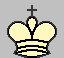 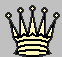 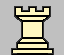 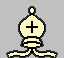 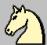 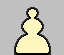 У каждой стороны по сколько фигур в начале игры_______________Ходят пешки только ________________________________________.После своего первого хода пешка передвигается только на _____ клетку вперед за один ход.Бить фигуры соперника пешка может на одну клетку вперед по диагонали _______________ и ____________________________С пешкой связано одно из самых интересных правил в шахматах – правила ______________. Заключается оно в следующем. Если пешка доходит до последней горизонтали (8-я для белых пешек и 1-я для черных), она превращается в любую другую фигуру (кроме короля). Наглядно это видно в позициях ниже.Конь ходит буквой «_______».  Траектория его хода указана ниже на диаграмме:Ниже указаны два небольших задания для того, чтобы Вы запомнили принципы ходов пешки и коня. Какая фигура ходить  ходит и наносит удары только по диагонали во все стороны и на любое расстояние как показано на рисунке. _________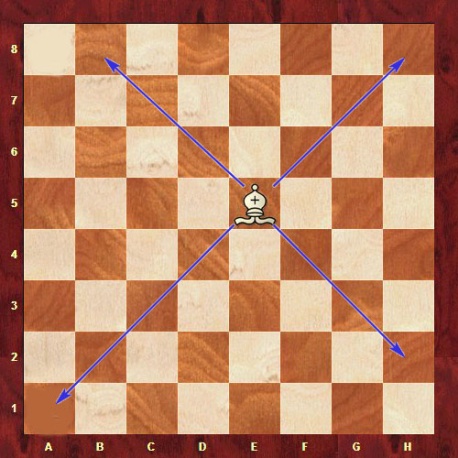  Какаая фигура  ходит и бьет по прямой на любые расстояния и во все стороны (вперед, назад, вправо и влево). Не может перепрыгивать через другие фигуры. 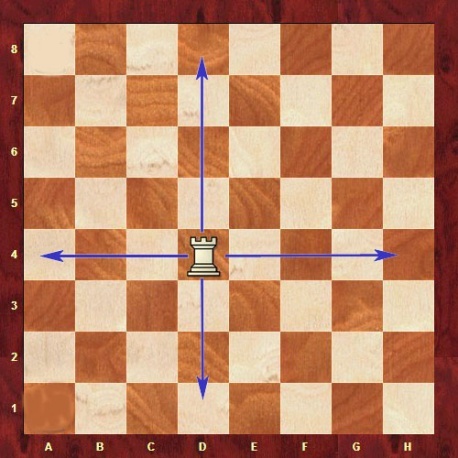 Ниже указаны легкие задачи для того, чтобы запомнить, как ходят ладья и слон. Какая фигура ходит во все стороны по вертикали и диагонали на любые расстояния. __________________________________________То есть, он обладает возможностями ладьи и слона одновременно. Схематично указано на диаграмме ниже. 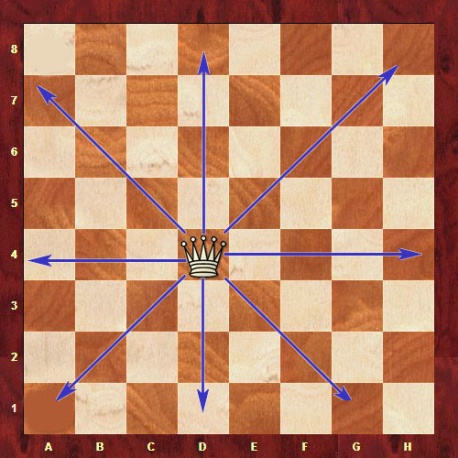 ________________ – самая главная фигура. Он не имеет номинальной стоимости. Его нельзя разменивать, держать под боем фигур соперника. Он требует постоянной защиты. Но это не потому, что слишком уж слабый как фигура, а потому, что если он погибает, то партия для играющего проиграна.Король, как и ферзь, ходит и наносит удары во все стороны по вертикали и диагонали, но только на _____________ клетку.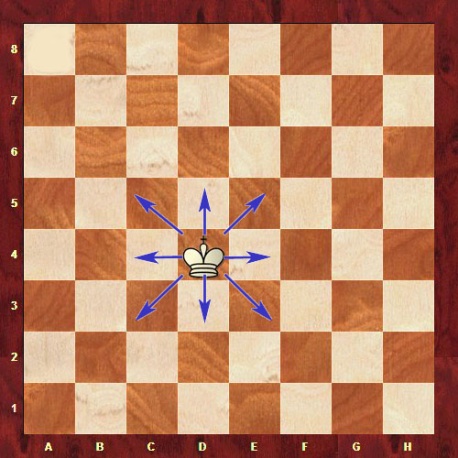 То есть, находясь в середине доски король пробивает ________ полей.№Название разделов, темКоличество часовКоличество часовКоличество часовКоличество часовФорма аттестации/ контроля№Название разделов, темВсего в том числев том числев том числеФорма аттестации/ контроля№Название разделов, темВсего теория практика аттест.Форма аттестации/ контроля1.История развития шахмат44-1.1.Происхождение шахмат. Легенда о радже и мудреце. Великие люди и шахматы11.2Понятие о правилах игры.32Правила игры и соревнований. Нотация.4222.1Правила проведения соревнований по шахматам22.2Практика по шахматамРасстановка фигур23Первоначальные понятия4223.1Запись партийОтдельные положения23.3Шахматная партияТри стадии партии24.Тактика игры181084.1Превращение пешкиВзятие на проходе. Игра пешки.24.3Позиционные преимущества и материальный перевес24.4Расчёт ходовРокировка. Мат и ничья24.6Вечный шах. Относительная ценность фигур24.7Понятие о оппозицииМаневры114.9Упражнения на мат разными фигурами114.10Мат тяжёлыми фигурами Мат лёгкими фигурами. Мат в один ход. Мат ферзём.114.11Разбор тематических позицийПрактика выполнения вечного шаха114.12Упражнения на расчёт ходов25Стратегия игры169255.1Понятие о тактикеПонятие о комбинации25.2Двойной шахЗавлечение, отвлечение25.3Шахматный турнир (школьный уровень)Гамбит45.4Промежуточная аттестация1Тест 5.5Шахматы. Сочетание идеи.25.6Значение центральных полей доски. Захват полей115.7Определение стратегии шахмат115.8Ценность времениЦенность пространства16.Эндшпиль8536.1Построение стратегии в дебюте16.2Построение защиты16.3Правило квадрата116.4Король и пешка против короля116.5Практика эндшпиля в шахматах16.6Мат в 4 ходаМат ферзёмМат в 1,2,3 хода17.Дебют10647.1Мат тяжелыми фигурами327.2Мат лёгкими фигурами328.Сеансы одновременной игры8--88.5Итоговая аттестация. Школьный шахматный турнир4турнир8.6Школьный шахматный турнир2турнир8.7Школьный шахматный турнир2турнирИтого723821131 год обученияКомплектование группДо 1 сентябряДата начала и окончания учебного года1 сентября по 31 маяКоличество учебных недель36Количество учебных дней36Направления воспитательной работыМероприятие Задачи Сроки проведенияИнтеллектуальное воспитаниеНовогодний школьный турнир по шахматам и шашкамПовышение мастерства юных шахматистовДекабрьИнтеллектуальное воспитаниеУчастие в районных соревнованиях и спартакиадах по шахматам и шашкам.Выявление сильнейшего шахматиста, популяризация шахмат через систему соревнованийПо плану ДСЮШ и РЦДОД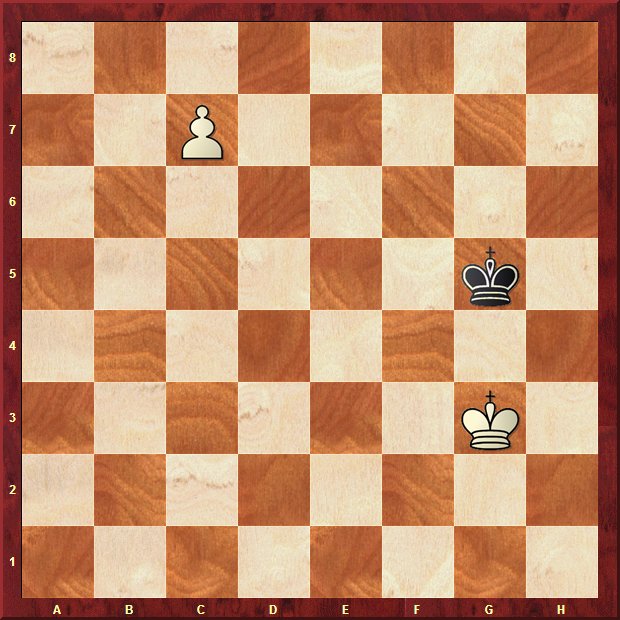 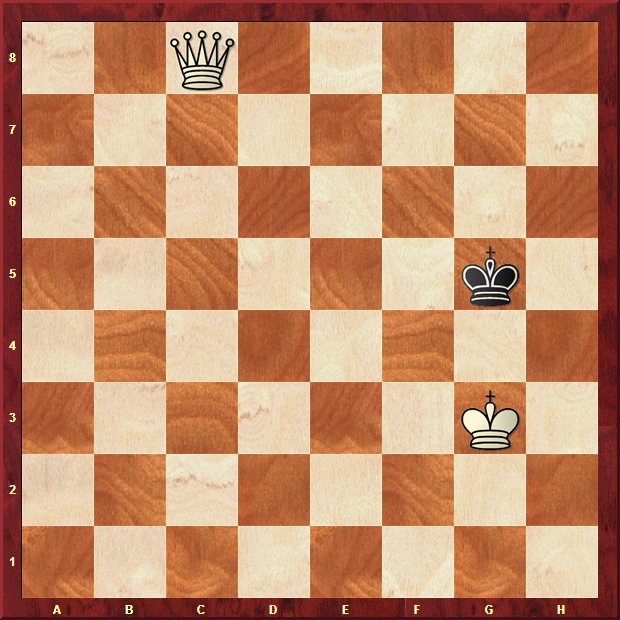 Перед ходомПосле хода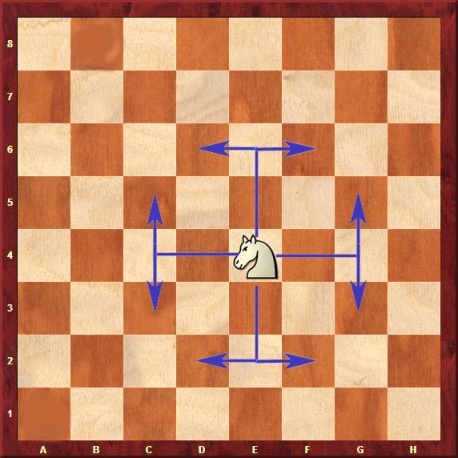 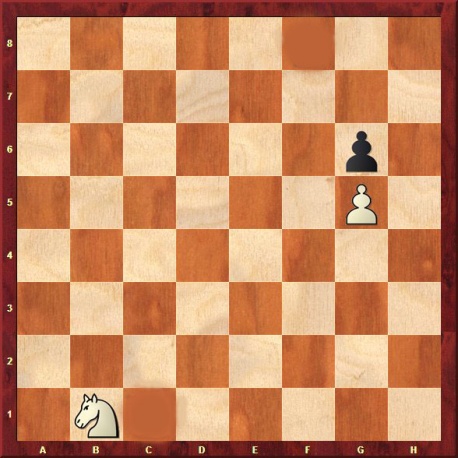 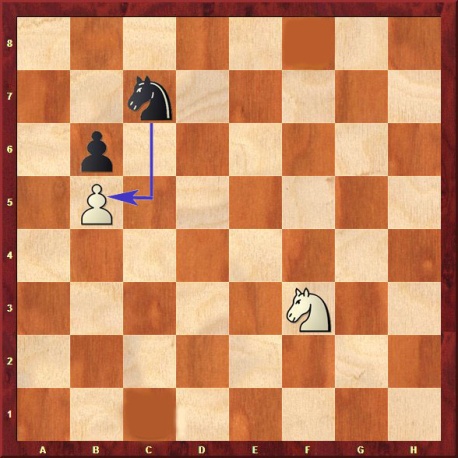 Сколько ходов необходимо белому коню, чтобы сбить черную пешку? Чёрный конь напал на белую пешку. Каким образом её можно защитить?   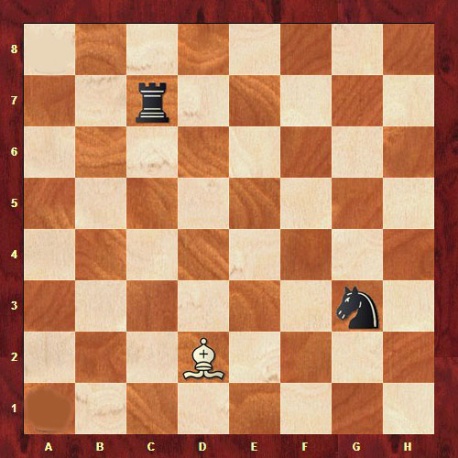 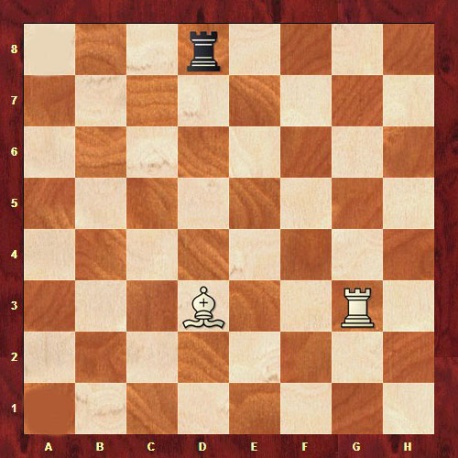 Ход белых 
Каким ходом белый слон может, одновременно напасть на черную ладью и коня?                 Ход черных
Ладья может ударить белого слона. Выгоден ли такой удар черным? Обоснуйте свой ответ